CONSELHO DE ARBITRAGEM CONVOCATÓRIA Nº.15-ASexta-Feira O Conselho Nacional de Arbitragem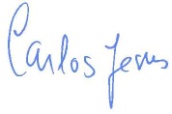 Carlos JesusPresidenteCAMPEONATO NACIONAL 1ª DIVISÃO – FEMININOSCAMPEONATO NACIONAL 1ª DIVISÃO – FEMININOSCAMPEONATO NACIONAL 1ª DIVISÃO – FEMININOSCAMPEONATO NACIONAL 1ª DIVISÃO – FEMININOSCAMPEONATO NACIONAL 1ª DIVISÃO – FEMININOSCAMPEONATO NACIONAL 1ª DIVISÃO – FEMININOSCAMPEONATO NACIONAL 1ª DIVISÃO – FEMININOSCAMPEONATO NACIONAL 1ª DIVISÃO – FEMININOS15ª JORNADA 15ª JORNADA 15ª JORNADA 15ª JORNADA 15ª JORNADA 15ª JORNADA 15ª JORNADA 15ª JORNADA DATAHORALOCALJOGOÁRBITROOF.MESAOBS.03-06-201622H00Vila Meã AACLFILIPE PRETO ALVES NATÁLIA FREITAS ADDCEGANDRÉ MARTINS 